Конспект занятия по робототехнике «Грузовик для сортировки мусора»Цель: создание условий для развития способностей детей к наглядному моделированию и программированию. Задачи:Обучающие:Закреплять умение детей действовать по схематической модели;Актуализировать знания детей сортировке и переработке мусора.Развивающие:Развивать психофизические качества детей: память, внимание, логическое и аналитическое мышление, мелкую моторику;Способствовать развитию навыка программирования и конструирования.Воспитательные:Воспитывать у детей ответственное отношение к экологическим проблемам Земли;Прививать умение слушать мнение товарищей, уважительно относиться друг к другу при работе в группе.Методы и приёмы: Словесные (постановка вопросов, решение проблемных ситуаций, пояснение, беседа);Игровые (дидактическая игра «Сортируй и размножай», дидактическая игра «Сортируем мусор»);Наглядные (фотоматериал); Практические (конструирование и программирование модели);Поощрение (вручение памятных значков).Предварительная работа: Беседы на тему «Машины помощники человека», «Переработка мусора», «Чем опасен мусор для окружающей среды», «Эколята – друзья и защитники природы»Рассматривание фотографий на тему «Переработка мусора»Просмотр познавательного видео-ролика Дидактическая игра «Сортируем мусор»Конструирование основы грузовика для сортировки мусора.Материал и оборудование: конструктор LEGO Education WeDo 2.0, карточка-алгоритм для программирования 1 шт., мультимедийное оборудование (проектор, экран, ноутбук)Вводная часть Педагог: Доброе утро ребята!Ребята у нас сегодня занятие необычное, мы с вами будем делать очень нужную машину- машину по сортировке мусора.Вспомните, мы с вами совсем недавно говорили о ребятах, которые защищают природу, как их называют.(эколята)Посмотрите на экран, что вы видите.(очень красивый лес), а вот на этой картинке что мы видим (много мусора) и ребята – эколята очищают лес от мусора.Эта работа очень трудная, и ребята попросили нас с вами, чтобы мы помогли им и прислали машину по переработке мусора. Но чтобы её отослать  нам нужно её построить. Педагог: Ребята проходим на свои места в центр конструирования.Дети располагаются за рабочими столами Педагог: Ребята с помощью чего мы можем без ошибок собрать модель грузовика?Ответы детей- при помощи схемы.Педагог: Схема по сборке модели у вас лежит на рабочем столе.Педагог: А перед тем, как мы приступим к работе с конструктором LEGO WeDo, давайте разомнем наши пальчики.Пальчиковая гимнастика.1,2,3,4,5Грузовик мы будем собирать,Кирпичик в руку мы возьмемВ кулачок его сожмемТеперь мы руку поменяемИ опять его сжимаем.На ладошке покатаемПальчики мы разминаем.	Наши пальчики мы подготовили к работе, теперь можем приступать.Самостоятельная работа детей по сборке модели. Индивидуальная помощь педагога воспитанникам, испытывающим затруднения в выполнении задания.Педагог: Ребята наша модель готова? Что нужно сделать для того, чтобы грузовик начал  работать? 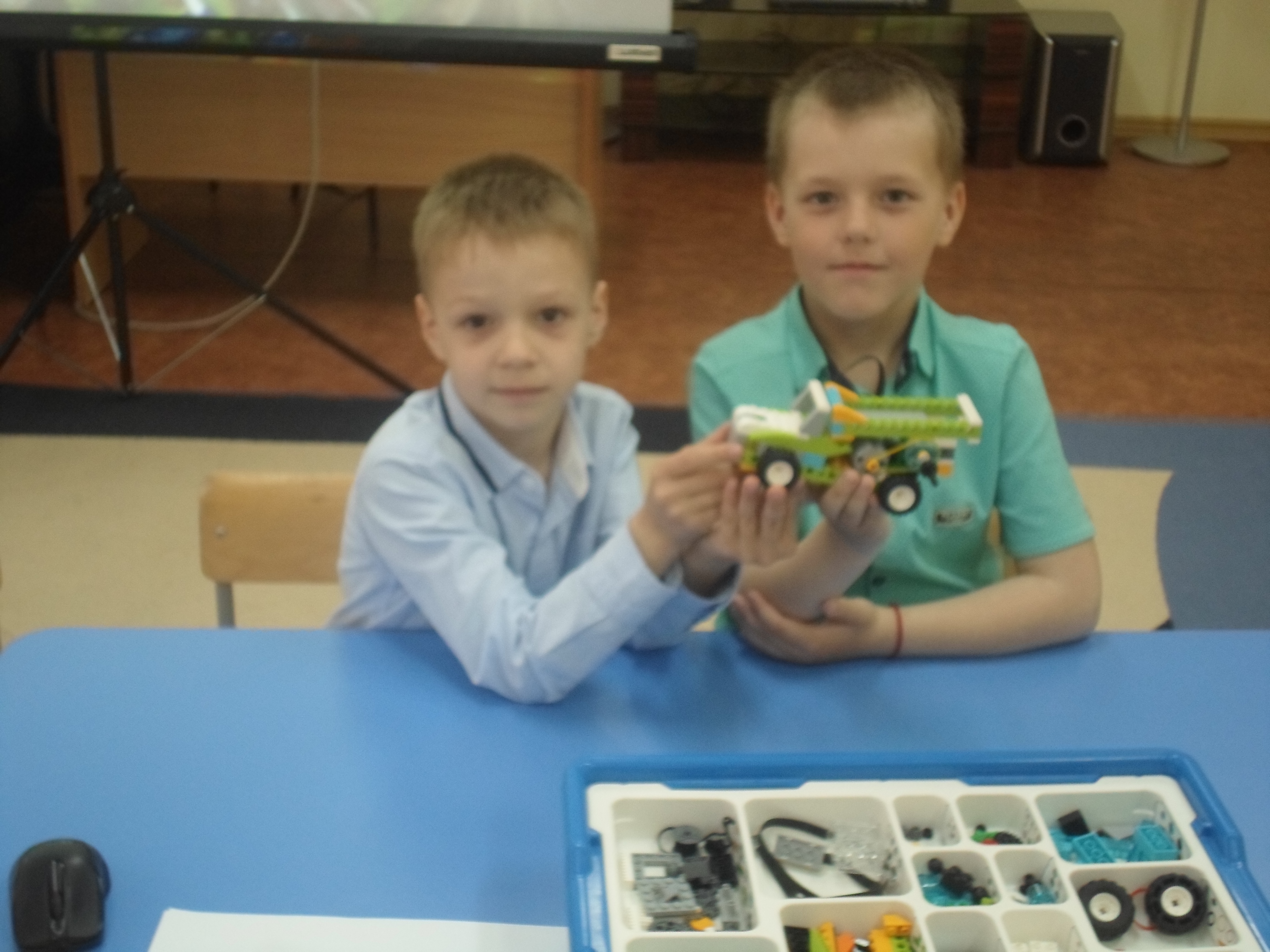 (Индивидуальный вопрос) Ответы детей.(нужно составить программу)Педагог: Ребята,  но прежде чем приступить к программированию грузовиков для сортировки мусора давайте  вспомним, как правильно его сортировать. Дидактическая игра «Сортируем мусор»Дети определяют материал, из которых изготовлены предметы, изображенные на карточках и распределяют их по категориям: стекло, пластик, бумага.Педагог: Молодцы, справились с заданием, а теперь переходим в центр программирования. Для вас я приготовила карточку с алгоритмом для программирования нашего робота грузовика. Один из вас будет создавать программу на компьютере, а другие проверять правильность выполнения задания.Программирование модели. Дети испытывают робота в условиях макета «Сортировочная площадка»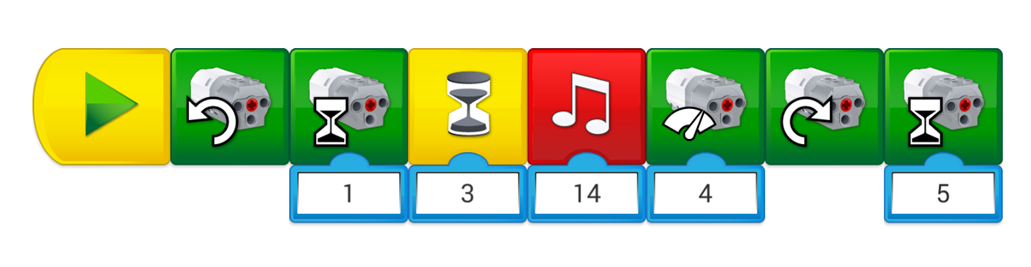 РефлексияПедагог: Ребята, поздравляю вас. Наши испытания прошли успешно. Теперь можно отправлять грузовики для сортировки мусора Эколятам по почте, для этого давайте  упакуем в коробку.Педагог: Скажите, пожалуйста, что было самым интересным в вашей работе? (Индивидуальный вопрос) Ответы детей.Педагог: А что было самым сложным?(Индивидуальный вопрос) Ответы детей.Педагог: Мы с вами сегодня сделали большое, доброе дело, были настоящими «Эко Героями». А сейчас я бы хотела вас наградить памятными значками «ЭкоГерой», за помощь нашим друзьям Эколятам-защитникам природы.Вручение памятных значков.